Регламент Чемпионата города Уфы Республики Башкортостанпо рыболовному спорту в дисциплине «ловля спиннингом с лодок»10 - 11 августа 2024 годаКЛАССИФИКАЦИЯ, МЕСТО И СРОКИ ПРОВЕДЕНИЯ СОРЕВНОВАНИЯ, ХАРАКТЕРИСТИКА ВОДОЕМА, КОЛИЧЕСТВО УЧАСТНИКОВМесто проведения: река Кама, село Никола - Березовка Республика Башкортостан.Место сбора и старта: 56.140638, 54.154787Акватория (зона) соревнований не ограничена. Запрещена ловля под мостами, ЛЭП и в тех местах где это запрещено правилами Волжско - Каспийского бассейна. Место старта и финиша устанавливает судейская коллегия на месте.Соревнования проводятся 10 – 11 Августа 2024 года в 2 тура, 1 тур в 1 день, продолжительность тура 8 часов. При непредвиденных обстоятельствах тур считается состоявшимся, если его продолжительность составила не менее половины времени. Минимальное количество команд – 8. Минимальное количество экипажей в личном зачете 10. Экипаж состоит из двух спортсменов. Состав команды – 2 пары, дополнительно могут быть заявлены: запасной, тренер, представитель. ТРЕБОВАНИЯ К УЧАСТНИКАМ СОРЕВНОВАНИЙИ УСЛОВИЯ ИХ ДОПУСКАК участию в соревнованиях допускаются спортсмены рыболовно-спортивных обществ, клубов и организаций Республики Башкортостан.                               К участию в соревнованиях могут быть допущены спортсмены рыболовно-спортивных обществ, клубов и организаций других регионов России.По решению РСОО «ФРСРБ» к участию в соревнованиях могут быть допущены спортсмены рыболовно-спортивных обществ, клубов                                         и организаций других регионов России, а также рыболовы-любители.Спортсмены обязаны участвовать в церемонии открытия и закрытия соревнования. В мандатную комиссию соревнований при регистрации подаются заявки, оформленные по форме, в соответствии с действующими правилами вида спорта «Рыболовный спорт», утвержденными приказом Министерства спорта Российской Федерации от 28.07.2020 № 572 (Приложение № 1).Соревнования проводятся для возрастной группы «мужчины, женщины». Участники, выступающие на весельных лодках, должны быть не моложе 16 лет, на моторных лодках — не моложе 18 лет.Спортсмен, управляющий маломерным судном (лодкой), должен иметь права на управление маломерным судном соответствующего класса, а также все регистрационные документы на лодку и мотор, в соответствии действующими правилами пользования маломерными судами.ПРОГРАММА СОРЕВНОВАНИЯ9 августа 2024 года07.00 – 16.00 - Официальная тренировка (Самостоятельная)10 августа 2024 года06.00 – 07.00 – Приезд участников, регистрация.
07.00 – 07.15 – Жеребьёвка на 1 тур.
07.15 – 07.30 – Сигнал «Сбор участников» построение участников, открытие соревнований, объявление регламента соревнований.
07.30 – 07.50 – Подготовка спортсменов, проверка лодок судьями, выдвижение в стартовую зону. 
07.55 – Сигнал «Приготовиться».
08.00 – Сигнал «Старт 1 тура».15.55 – Сигнал «Пять минут до Финиша 1 тура». 16.00 – Сигнал «Финиш 1 тура». 16.00 – 16.30 – Подведение итогов 1 тура.11 августа 2024 года06.00 – 06.05 – Сигнал «Сбор участников» построение участников, перекличка. 
06.05 – 06.20 – Подготовка спортсменов, проверка лодок судьями, выдвижение в стартовую зону. 
06.25 – Сигнал «Приготовиться».
06.30 – Сигнал «Старт 2 тура».14.25 – Сигнал «Пять минут до Финиша 2 тура». 14.30 – Сигнал «Финиш 2 тура». 14.30 – 15.30 – Подведение итогов 2 тура и соревнований15.30 – 16.00 – Построение участников, объявление итогов соревнований, награждение.
16.00 – Отъезд участников.ПОРЯДОК И ПРАВИЛА ПРОВЕДЕНИЯ СОРЕВНОВАНИЙСоревнования проводятся 10 – 11 Августа 2024 года в 2 тура, 1 тур в 1 день, продолжительность тура 8 часов.Выход на берег между стартом и финишем запрещен. В исключительных случаях, при крайней необходимости, разрешение может быть дано главным судьей. Перемещение в зонах «старт-финиш», стоянки лодок, места сдачи протоколов (взвешивания) должно осуществляться на самом малом ходу. Ловля рыбы в зоне старта – финиша, а также в зонах, запрещенных для навигации, и вне границ участка соревнований запрещена (в том числе забросы за границу зоны ловли). Во время соревнований в пределах установленной зоны ловли участникам разрешается менять места ловли неограниченное число раз. Началом ловли в данном месте для пары является момент заброса приманки в воду. При этом должен быть заглушен двигатель внутреннего сгорания. Место пары в зоне лова в момент заброса ею приманки в воду считается местом ловли данной пары. Спортивная пара может фиксировать свою лодку в месте ловли или не фиксировать, при этом расстояние между лодками соседних пар должно быть не менее 50 метров. При возникновении спорных моментов о нарушении минимального расстояния между лодками преимуществом при занятии места ловли пользуется пара, которая первой после остановки лодки заглушила двигатель внутреннего сгорания, зафиксировала лодку якорем (опустила якорь на веревке или опустила носовой электромотор) и забросила приманку в воду. Для возникновения приоритета должны быть выполнены все три условия. При ловле разрешаются забросы в сторону другой лодки только с соблюдением мер необходимой безопасности. Спортсменам не рекомендуется совершать забросы приманки в сторону лодки других участников соревнований. При забросе в сторону другой лодки дистанция заброса должна быть заведомо меньше расстояния между лодками. В случае попадания приманки при забросе (в том числе и при отрыве) в корпус лодки других участников соревнований или непосредственно в участников, выносится предупреждение. В случае нанесения травмы другому участнику выносится санкция снятия с соревнований. Во время ловли удилище обязательно должно находиться в руке. Запрещается оставлять приманку в воде, если удилище положено в лодку. После заброса приманки в воду свободная рука спортсмена в обязательном порядке должна находиться на рукоятке катушки. Разрешается осуществлять игру приманки только с помощью удилища и катушки, запрещается оперировать леской с помощью ее подтягивания пальцами. Ловля на дорожку или троллингом, а также преднамеренное багрение рыбы запрещены. Запрещена ловля вертикальным блеснением (вертикальным блеснением называется способ ловли, при котором леска с приманкой входит в воду под углом 90 градусов по отношению к ее поверхности). Ловля нахлыстом или с применением нахлыстового шнура запрещаются. Запрещается осуществлять ловлю при работающем основном двигателе (двигателе внутреннего сгорания). Любая форма прикармливания рыбы запрещена. На участках акватории соревнования шириной менее 50 метров (протоки, каналы, сужение рек, проходы и пр.) пара, занимающая место ловли так, что невозможно пройти мимо них на расстоянии не менее 50 метров, другими спортсменами, направляющимися через данный участок, обязана пропустить следующих через данный участок спортсменов. Спортсмены, направляющиеся через данный участок, имеют право обойти ловящую пару на самом малом ходу, с той стороны, которую укажут спортсмены ловящей пары. Спортсмены обязаны во время ловли допустить к себе в лодку судей, которые могут совершить проверочные действия. При этом спортсмены могут продолжать ловлю. Спортсмены указывают, с какой стороны может подойти катер оргкомитета с членами судейской коллегии. Катер организаторов с членами судейской коллегии подходит на самой малой скорости. Спортсменам в специально оговоренных случаях разрешается принимать техническую помощь во время туров только от оргкомитета, а также от кого бы то ни было в случаях, угрожающих жизни и здоровью участников.Разрешается использовать маломерные суда не более 6,95 метров. Разрешается использовать подвесные моторы мощностью не более 250 л. с. (лошадиных сил). Допускается на маломерном судне установка двух моторов внутреннего сгорания — основного мощностью до 250 л. с. и запасного не более 30 л. с., но одновременно использовать разрешено только один. Винт второго мотора во время работы другого должен быть поднят из воды, за исключением возникновения технической неисправности мотора. Наряду с моторами внутреннего сгорания допускается оснащение лодки электрическим мотором. Максимальная скорость перемещения лодок до 80 км в час. Спортсменам разрешается пользоваться спиннинговой снастью любого типа (удилище, катушка, леска/шнур, искусственная приманка). Длина применяемых удилищ ограничена в пределах 2,75 метров (9 футов). Спортсмены имеют право подготовить любое количество удилищ, но одновременно ловить разрешается на одно. Никаких ограничений на состав и количество запасных снастей и их элементов (удилища, катушки, леска, шнуры, искусственные приманки) не устанавливается. Разрешается применение только искусственных приманок. Приманки могут быть оснащены не более чем тремя одинарными, двойными или тройными крючками. Крючки могут быть как закреплены на приманке (вклеены, впаяны и т. д.), так и подвешены к ней. Допускается оснащение крючков искусственных приманок (воблеров, блесен) дополнительными элементами (кембрики, нитки, шерсть, пластик, силикон).Разрешается применение аттрактантов и масел, но только для нанесения на приманки. Запрещено использование более одной оснащенной крючками приманки. Разрешается использование всех типов оснасток с искусственными приманками («каролина», «техасская оснастка», дроп-шот, сплит-шот, «отводной поводок» и т. д.). Имитации мушек как самостоятельные приманки запрещены. Разрешено применение дополнительной огрузки на леске. Разрешено применение подсачека при вываживании рыбы. Подсачеком может пользоваться любой спортсмен, находящийся в лодке. Спортсменам одной пары разрешено помогать друг другу при вываживании рыбы. Разрешено при вываживании брать рыбу руками. Использование багорика при вываживании рыбы запрещено. Использование лип-грипа (челюстного захвата) любой конструкции разрешено только при извлечении приманки из пасти рыбы. При использовании лип-грипа запрещается держать рыбу в висячем положении без поддержки. Спортсменам разрешается использование эхолотов и приборов навигационного позиционирования. Также спортсменам разрешено пользование мобильной связью (рациями, телефонами и т. п.). Во время соревнований разрешается замена мотора или лодки в случае их неисправности без выделения дополнительного времени. Лодка должна быть укомплектована в соответствии с нормами комплектации, указанными в судовом билете, в том числе спасательными жилетами для каждого члена спортивной (пары включая судью, при его нахождении в лодке (катере) спортсменов). Лодки могут перемещаться как с помощью моторов внутреннего сгорания, так и электрических, но в обоих случаях необходимо соблюдение местных правил пользования маломерными судами и норм безопасности.ОПРЕДЕЛЕНИЕ РЕЗУЛЬТАТОВПри подсчете итоговых результатов в туре длина рыбы, записанная в протоколе, возводится в квадрат отдельно по каждой рыбе. Результаты квадратов длины каждой рыбы улова одной пары суммируются. Принимаются к зачету фотографий неповрежденной рыбы, зафиксированной на однотипных измерительных линейках. Алгоритм фотографирования рыбы следующий. Упор линейки должен находиться с левой стороны. Рыба располагается кончиком рыла с открытым или закрытым (на усмотрение спортсменов) ртом к упору или нулевой отметке, лежа на правом боку спинным плавником. Контрольная метка должна быть наклеена на измерительный прибор и отчетливо различима на предоставляемых к зачету фотографиях. Фото рыбы должно вмещать длину рыбы полностью с четко читаемыми показаниями измерительного прибора. Фото рыбы, выполненное с нарушениями данного алгоритма, к зачету не принимается. К зачету принимается только одно фото от каждой рыбы. После фотографирования рыба подлежит обязательному возврату в водоем с видео фиксацией того, что рыба смогла самостоятельно уплыть. Видео предъявляется судейской коллегии без него или если на нем не видно, как рыба самостоятельно уплывает, данный экземпляр не будет принят к зачету. Каждая рыба вписывается экипажем в протокол с указанием вида рыбы ее длины и времени поимки. Обеспечение участников линейками является обязанностью организации, проводящей соревнование. При опоздании экипажа к финишу до 5 минут из суммы баллов пары вычитается 1000 баллов за 1 минуту опоздания и +3 к месту, занятому в туре. При опоздании более чем на 5 минут улов пары к зачету не принимается, пара считается не явившейся на финиш. Победителем соревнований признается пара, набравшая наибольшее количество баллов за тур. Последующее распределение мест между парами осуществляется, исходя из количества набранных баллов у каждой пары. Пара, имеющая большее количество баллов, занимает более высокое место. В случае равенства у двух или более пар преимущество отдается паре, поймавшей самый длинный экземпляр. В случае равенства всех показателей, определенных согласно вышеприведенному алгоритму, парам присваивается итоговое одинаковое место в турнирной таблице, равное наивысшему из диапазона мест, которые они должны были поделить; места из указанного диапазона, расположенные ниже, не занимаются.Победителем командных соревнований в туре признается команда, имеющая наименьшую сумму мест, набранных парами этой команды в обоих турах соревнований. Последующее распределение мест между командами в командном зачете осуществляется, исходя из суммарного количества мест пар каждой команды. Команда, имеющая меньшее суммарное количество мест, занимает более высокое место. В случае равенства суммарного количества мест у двух и более команд преимущество при определении более высокого места отдается команде, имеющей наибольшее суммарное количество баллов, набранных парами этой команды за оба тура. В случае равенства суммарного количества баллов у двух и более команд преимущество при определении более высокого места отдается команде, имеющей наибольшее суммарное количество баллов, набранных парами этой команды во втором туре. В случае равенства и по этому показателю преимущество получает команда, поймавшая большее количество экземпляров рыб в обоих турах. В случае нового равенства преимущество имеет команда, поймавшая самый крупный экземпляр за время соревнований. При равенстве всех показателей, определенных согласно вышеприведенному алгоритму, командам присваивается итоговое одинаковое место в турнирной таблице, равное наивысшему из диапазона мест, которые они должны были поделить; места из указанного диапазона, расположенные ниже, не занимаются.К зачету принимается всего не более 5 рыб от спортивной пары в туре.Принимаемые к зачёту виды рыб: жерех от 50 см, судак от 50 см, щука от 50 см, голавль, берш, окунь, язь – без ограничения по размеру.Поимка рыбы засчитывается только тогда, когда один из крючков приманки находится в области головы (от кончика рыла до границы жаберных крышек и окончания основания грудных плавников). Случайно забагренная рыба должна быть немедленно отпущена в водоем.Длина рыбы при приеме к зачету измеряется от вершины рыла до окончания лучей хвостового плавника при горизонтальном положении рыбы.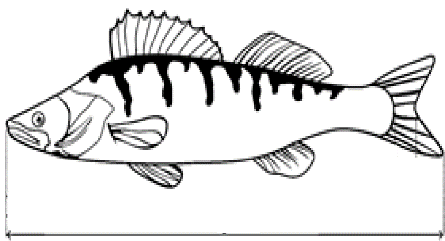 ФИНАНСОВЫЕ УСЛОВИЯЗаявочный взнос с пары составляет 4000 рублей или 2000 рублей с каждого участника. Действующим членам ФРС РБ скидка 25%.Взносы идут на оплату судейства, на покупку наградной атрибутики и в призовой фонд.Стартовый взнос оплачивается безналичным переводом до 5 августа 2024 года. На месте проведения стартовый взнос не будет приниматься, экипажи которые не оплатили взнос в установленный срок не будут допускаться до соревнований. Реквизиты для перевода: СБП или онлайн перевод по номеру телефона +79279440297 Никитин Е.П. Сбербанк. Назначение: Заявочный взнос за «Фамилии спортсменов».РЕКЛАМА И СПОНСОРЫПриглашаются спонсоры на Кубок Республики Башкортостан по ловле спиннингом с лодок. По вопросам сотрудничества обращаться по телефону +79279440297 Евгений Петрович.ЗАЯВКАот___________________________________________________________(название команды)на участие в КУБКЕ РЕСПУБЛИКИ БАШКОРТОСТАНпо рыболовному спорту в дисциплине «Ловля спиннингом с лодок» 9 – 11 августа 2024 года Ловля спиннингом с лодок – личные соревнования (0920191811 Л) и ловля спиннингом с лодок – командные соревнования (парами) (0920181811Л).С правилами проведения соревнований по рыболовному спорту                           и с положением о данных соревнованиях и правилами техники безопасности ознакомлен.Подпись должностного лица и печать организации:____________________     	________________________(подпись)			 (расшифровка подписи)м.п.Контактный телефон: № п.пФамилия, имя, отчество (полностью)Год рожденияСпортивный разряд (звание)Виза врача1капитан234